Figure S2. A graphical output of the LOSITAN analysis for the two primary populations were heterozygosity (He) is on the x-axis and the FST value is on the y-axis. All loci fall within the simulated confidence area for neutral loci (grey area).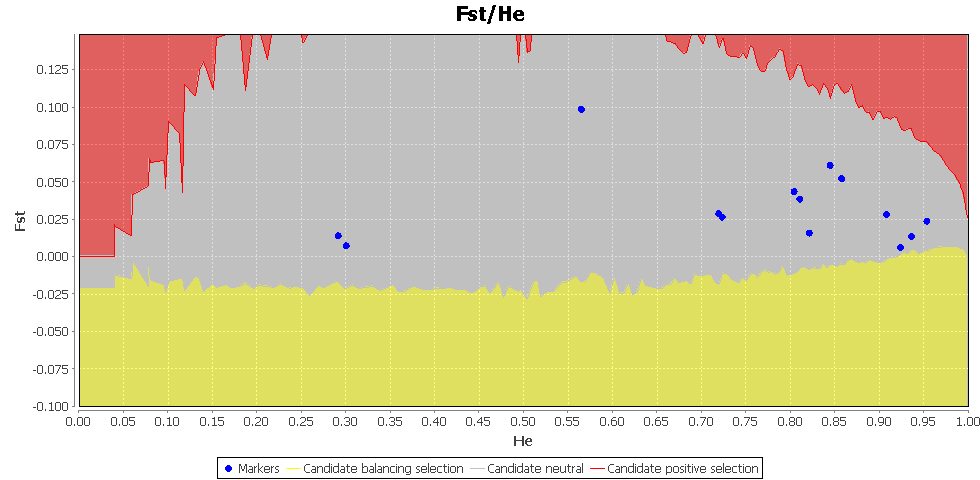 